VĚCNÁ NÁPLŇ ŘEŠENÍ PROJEKTU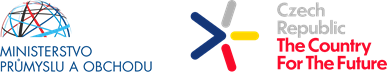 Číslo projektu: FX02030032Název projektu (CZ): Školení záchranného systému ve virtuální realitěEtapy řešeníEtapaapodetapyNázev etapyTermín ukončení etapyrok 2020rok 2020rok 20201Upřesnění východisek projektuPřed zahájením tvorby inovačních vzdělávacích postupů ve virtuální realitě bude značná pozornost věnována stanovení správného směru a způsobu práce, aby efektivně vedla k dosažení vytčených cílů.K tomu je třeba si podrobně odpovědět na otázky v následujících podetapách.9/20201.1.Podrobná analýza vzdělávacích potřeb jednotlivých složek záchranného systémuJaké kritické události mohou nastat a jak se dají řešit?Jaké jsou při tom úkoly jednotlivých složek záchranného systému?Jaké znalosti a dovednosti či návyky jsou třeba pro zvládání kritických událostí? Čeho se má vzděláváním konkrétně dosáhnout?(V písemném výstupu budou definovány dílčí cíle pro lékaře a hasiče.)9/20201.2.Zhodnocení dosavadních postupů vzděláváníCo se dosud při vzdělávání jednotlivých složek záchranného systému osvědčilo a je vhodné ponechat, protože to vede k naplnění výše definovaných cílů?Co se naopak na dosavadních postupech neosvědčilo a je třeba to změnit?9/20201.3.Stanovení didaktických zásad a principůJaké didaktické nástroje/principy je k dosažení cílů vhodné využít?Lze při tom použít nějaké osvědčené prvky, postupy či pravidla?9/20201.4.Způsob využití virtuální realityJak konkrétně může virtuální realita pomoci k účinnějšímu uplatnění didaktických nástrojů/principů/postupů?9/20201.5.Testování úspěšnosti školeníJak lze ověřit dosažení jednotlivých dílčích vzdělávacích cílů?Jaká jsou kritéria pro hodnocení?9/20202Společné zásady pro tvorbu SW nástrojů pro poskytování školení ve VRUpřesnění základních programátorských postupů a návrhů řešení.10/20203Organizace poskytování vzdělávacích služeb složkám záchranného systému Volba odpovídajícího harmonogramu, periodicity opakování, technického zajištění apod.12/2020rok 2021rok 2021rok 20214Design virtuální realityNávrh vzhledu prostředí a jeho částí (a způsobu ovládání interaktivních prvků?) společného pro všechny moduly SW nástroje pro školení ve virtuální realitě, s důrazem na uživatelskou přívětivost.1/20215Tvorba základního SW společného pro všechny školicí nástroje (kurzy)Bude proveden návrh vnitřního prostředí softwaru, aby odpovídalo plánovaným funkcionalitám. 3/20216Vzdělávání zdravotníků ve VRZpracování školícího programu pro oblast zdravotnictví, zahrnující tvorbu kurzů pro různé zdravotnické profese, osnovy (předávané informace), didaktiku, interpretaci ve virtuální realitě, způsob updatu informací. Výsledkem bude kompletně zpracovaný modul ve VR.5/20216.1.Tvorba obsahuObsah bude podrobně zpracován pro různé úrovně kurzu.5/20216.2.Zpracování modulu ve virtuální realitěObsah bude technicky převeden do VR.5/20217Vzdělávání hasičů ve VRZpracování školícího programu pro tuto oblast, zahrnující tvorbu kurzů pro hasiče na různých úrovních hierarchie, osnovy (předávané informace), didaktiku, interpretaci ve virtuální realitě, způsob updatu informací. Výsledkem bude kompletně zpracovaný modul ve VR.9/20217.1.Tvorba obsahuObsah bude podrobně zpracován pro různé úrovně kurzu. 9/20217.2.Zpracování modulu ve virtuální realitěObsah bude technicky převeden do VR.9/2021rok 2022rok 2022rok 20228Trénink zdravotníků ve VRZpracování tréninkového programu pro oblast zdravotnictví (samostatný uživatel i týmová spolupráce), zahrnující návrh scénářů a způsob interakce člověka ve VR.Výsledkem bude kompletně zpracovaný modul ve VR.1/20228.1.Tvorba scénářeScénář tréninku bude podrobně rozpracován.1/20228.2.Zpracování modulu ve virtuální realitěObsah bude technicky převeden do VR.1/20229Trénink hasičů ve VRZpracování tréninkového programu pro tuto oblast (samostatný uživatel i týmová spolupráce), zahrnující návrh scénářů a způsob interakce člověka ve VR. Výsledkem bude kompletně zpracovaný modul ve VR.4/20229.1.Tvorba scénářeScénář tréninku bude podrobně rozpracován.4/20229.2.Zpracování modulu ve virtuální realitěObsah bude technicky převeden do VR.4/202210Kompletace softwaruPropojení zpracovaných modulů s již vytvořeným prostředím a naprogramování správní části programu, konkrétně se pak bude jednat o ovládací prvky, rozhraní, uživatelská práva, možnosti modularity apod. 9/202210.1.Vlastní programování9/202210.2. Beta-testování9/202210.3. Finální testování 9/2022rok 2023rok 2023rok 202311Testování v reálném prostředíOtestování chování programu v reálném prostředí s členy IZS, v případě drobných nedostatků bude změněno dle potřeby IZS.1/202312Zhodnocení - zpracování závěrečné zprávy a samotné zhodnocení projektu.4/2023